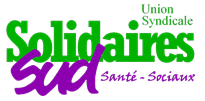 Sud Santé Sociaux du Finistère              02.98.52.64..28                 06 85 04 98 51         syndicat@sudsante29.org    Site : http://www.sudsante29.orgNOM : .................................................................................................................PRENOM : .........................................................................................................SPECIALITE : ............................................................................................................SERVICE : .........................................................................................................ETABLISSEMENT : .........................................................................................SALAIRE NET MENSUEL : .................................. (Voir dernier bulletin de salaire - inutile de le joindre)VOTRE ADRESSE : .............................................................................................................................................................................................................................VILLE : ..............................................................................................................CODE POSTAL : ................................................................................................TELEPHONE PERSONNEL : ...........................................................................PORTABLE : .....................................................................................................MAIL : ................................................... @ ........................................................A ............................................ LE .....................................                                                                                   SIGNATUREMerci de fournir un R.I.B. pour le prélèvement.Ne pas oublier d’indiquer le montant de votre dernier salaire net mensuel 